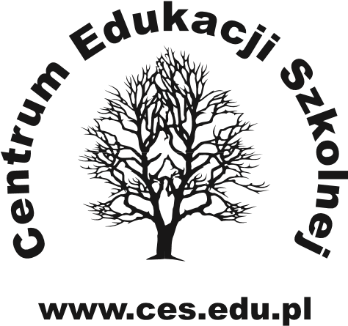 Drodzy uczniowie i rodzice oto wyniki ogólnopolskiego konkursu przedmiotowego z historii przeprowadzonego w dniu 19 października 2015 roku wśród uczniów naszej szkoły.Nagrody dla zwycięzców i uczestników są następujące:Miejsce 1:    Grawerowany dyplom laureata oraz nagroda książkowaMiejsca od 2 do 5:      Dyplomy laureatów oraz nagrody  książkoweMiejsca od 6 do 10:    Dyplomy laureatówMiejsca od 11 do 15:  Dyplomy wyróżnieniaMiejsca od 16:            Dyplomy uznania.WynikiSerdecznie gratulujemyAnna SuterskaAgnieszka ŻeglińskaIMIĘNazwiskoSuma punktówklasaMiejscew PolsceOpisHistoria - kl. 4Historia - kl. 4Historia - kl. 4Historia - kl. 4Historia - kl. 4Historia - kl. 4FilipSamborski1664a16Dyplom uznaniaHistoria - kl. 5Historia - kl. 5Historia - kl. 5Historia - kl. 5Historia - kl. 5Historia - kl. 5Michał Zboiński1505c27Dyplom uznaniaWiktor Bury1485a28Dyplom uznaniaKacper Goluda1445c30Dyplom uznaniaMikołaj Lass1285a38Dyplom uznaniaHistoria - kl. 6Historia - kl. 6Historia - kl. 6Historia - kl. 6Historia - kl. 6Historia - kl. 6Aleksandra Pawlaczyk1646d22Dyplom uznaniaHannaBarańska1486c30Dyplom uznaniaIgor Ciechowicz1406b34Dyplom uznaniaKarolinaRzymka1346d37Dyplom uznaniaJoannaGralak1326d38Dyplom uznania